A risk assessment should be completed to determine the controls required for protecting workers against hazards in the workplace. This also applies to COVID-19. On the following page, a sample risk assessment is presented, which can be used in your workplace. In this assessment factors such as the likelihood of exposure and the consequences of exposure are considered. Likelihood of exposure can be thought of as how often an employee contacts others or surfaces, whereas the consequence of exposure can be thought of as the resulting effects from being exposed to the hazard of COVID-19. The following factors should also be considered when carrying out the risk assessment:What are the areas of concern?Who could potentially be exposed? What tasks are we most concerned with? Have you considered what tools or equipment are shared?Have you considered common areas, such as the lunchroom, break rooms, meeting rooms, locker rooms? How many employees could potentially be exposed?How many employees would normally be in a room?Is there enough space to allow for physical distancing?What are the consequences of exposure?Given the current information available from our provincial health authorities, what are the predicted health consequences? (Insignificant, Minor, Moderate, Major, Extreme)Refer to the Sample Risk Assessment, on the following page, to help you carry out your own risk assessment for COVID-19. It is best to have the training and knowledge in carrying out a risk assessment. Also, it is best practice to have representation from all levels of the organization, including the Joint Health and Safety Committee (JHSC) or the Worker Health and Safety Representative, to complete this assessment. The steps are:Identify the areas/activities/positions of concern. You can refer to the Guidance Document on 
Page 6, for exposure scenarios. Rank the consequence and likelihood of exposure using the Risk Assessment Matrix on page 5, to determine and input the Initial Risk Rating (Very Low, Low, Medium, High, and Extreme).Select appropriate controls for your workplace to reduce the risk. You can refer to the Guidance Document on Page 6, for possible controls and input your selected controls into the tool. Re-evaluate your risk with your new controls in place. Rank the consequence and likelihood of 
exposure using the Risk Assessment Matrix on Page 5, to determine and input the Residual Risk Rating (Very Low, Low, Medium, High, and Extreme).Is your new risk rating acceptable for your workplace? If yes, proceed to Step 6.
If no, what additional controls can be implemented to lower the risk further. 
Repeat Step 4 onwards, until an acceptable risk rating is achieved. Repeat the process for the remaining areas of concern.  When all areas are completed, this document should be circulated and communicated to all employees, including the JHSC. Keep a record on file for inspection purposes.Ensure the completion of this assessment is documented in the minutes of the next JHSC meeting
.Template
The legend below explains how each risk level is evaluated.

Guidance documentOn the following pages, examples of scenarios are given which can be helpful in identifying where employees can be exposed. There are also examples of controls, which can be used in your workplace.  It is important to follow the hierarchy of controls, when selecting controls for your application: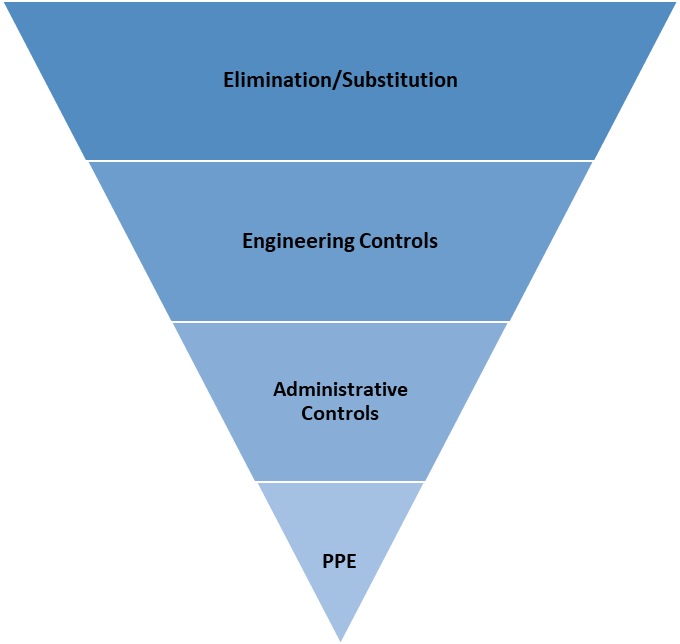 Sample Risk Assessment FormSample Risk Assessment FormSample Risk Assessment FormSample Risk Assessment FormSample Risk Assessment FormSample Risk Assessment FormActivity/Job/Task: Working in the main office, routine activitiesActivity/Job/Task: Working in the main office, routine activitiesActivity/Job/Task: Working in the main office, routine activitiesActivity/Job/Task: Working in the main office, routine activitiesActivity/Job/Task: Working in the main office, routine activitiesActivity/Job/Task: Working in the main office, routine activitiesActivity/Job/Task: Working in the main office, routine activitiesActivity/Job/Task: Working in the main office, routine activitiesPrepared byPrepared byDate PreparedDate PreparedDocument No.Document No.Revision No.Revision No.Revision No.Revision DateRevision DateDept./Location/AreaDept./Location/AreaJane DoeJane DoeMay 20, 2020May 20, 2020123.123123.123Uncontrolled Risk of HazardUncontrolled Risk of HazardUncontrolled Risk of HazardUncontrolled Risk of HazardUncontrolled Risk of HazardUncontrolled Risk of HazardControlled Risk of HazardControlled Risk of HazardControlled Risk of HazardControlled Risk of HazardControlled Risk of HazardControlled Risk of HazardControlled Risk of HazardControlled Risk of HazardHAZARDHAZARD    Workers affected (#)    Likelihood    Consequences    Initial Risk RatingCONTROL MEASURESCONTROL MEASURESCONTROL MEASURESCONTROL MEASURES    Likelihood    Likelihood    Consequences    Residual Risk RatingBBiological    Workers affected (#)    Likelihood    Consequences    Initial Risk RatingELEliminationElimination    Likelihood    Likelihood    Consequences    Residual Risk RatingCChemical    Workers affected (#)    Likelihood    Consequences    Initial Risk RatingSSubstitutionSubstitution    Likelihood    Likelihood    Consequences    Residual Risk RatingPPhysical    Workers affected (#)    Likelihood    Consequences    Initial Risk RatingENEngineeredEngineered    Likelihood    Likelihood    Consequences    Residual Risk RatingPsPsychosocial    Workers affected (#)    Likelihood    Consequences    Initial Risk RatingAAdministrativeAdministrative    Likelihood    Likelihood    Consequences    Residual Risk Rating    Workers affected (#)    Likelihood    Consequences    Initial Risk RatingPPPE    Likelihood    Likelihood    Consequences    Residual Risk RatingBSARS-CoV-2All staff (18)Most LikelyExtremeHighEL
EN
EN
A 
A 
PPEWorking from home
Barrier for reception desk 
Single occupancy office rooms 
COVID 19 Policy, Signage 
Sanitization Program 
N/AWorking from home
Barrier for reception desk 
Single occupancy office rooms 
COVID 19 Policy, Signage 
Sanitization Program 
N/AWorking from home
Barrier for reception desk 
Single occupancy office rooms 
COVID 19 Policy, Signage 
Sanitization Program 
N/ARareRareExtremeLowRisk Assessment FormRisk Assessment FormRisk Assessment FormRisk Assessment FormRisk Assessment FormRisk Assessment FormActivity/Job/Task: Activity/Job/Task: Activity/Job/Task: Activity/Job/Task: Activity/Job/Task: Activity/Job/Task: Activity/Job/Task: Activity/Job/Task: Risk Assessment FormRisk Assessment FormRisk Assessment FormRisk Assessment FormRisk Assessment FormRisk Assessment FormActivity/Job/Task: Activity/Job/Task: Activity/Job/Task: Activity/Job/Task: Activity/Job/Task: Activity/Job/Task: Activity/Job/Task: Activity/Job/Task: Risk Assessment FormRisk Assessment FormRisk Assessment FormRisk Assessment FormRisk Assessment FormRisk Assessment FormActivity/Job/Task: Activity/Job/Task: Activity/Job/Task: Activity/Job/Task: Activity/Job/Task: Activity/Job/Task: Activity/Job/Task: Activity/Job/Task: Prepared byPrepared byDate PreparedDate PreparedDocument No.Document No.Revision No.Revision No.Revision No.Revision DateRevision DateDept./Location/AreaDept./Location/AreaUncontrolled Risk of HazardUncontrolled Risk of HazardUncontrolled Risk of HazardUncontrolled Risk of HazardUncontrolled Risk of HazardUncontrolled Risk of HazardControlled Risk of HazardControlled Risk of HazardControlled Risk of HazardControlled Risk of HazardControlled Risk of HazardControlled Risk of HazardControlled Risk of HazardControlled Risk of HazardHAZARDHAZARD    Workers affected (#)    Likelihood    Consequences    Initial Risk RatingCONTROL MEASURESCONTROL MEASURESCONTROL MEASURESCONTROL MEASURES    Likelihood    Likelihood    Consequences    Residual Risk RatingBBiological    Workers affected (#)    Likelihood    Consequences    Initial Risk RatingELEliminationElimination    Likelihood    Likelihood    Consequences    Residual Risk RatingCChemical    Workers affected (#)    Likelihood    Consequences    Initial Risk RatingSSubstitutionSubstitution    Likelihood    Likelihood    Consequences    Residual Risk RatingPPhysical    Workers affected (#)    Likelihood    Consequences    Initial Risk RatingENEngineeredEngineered    Likelihood    Likelihood    Consequences    Residual Risk RatingPsPsychosocial    Workers affected (#)    Likelihood    Consequences    Initial Risk RatingAAdministrativeAdministrative    Likelihood    Likelihood    Consequences    Residual Risk Rating    Workers affected (#)    Likelihood    Consequences    Initial Risk RatingPPPE    Likelihood    Likelihood    Consequences    Residual Risk RatingRisk Assessment MatrixRisk Assessment MatrixConsequence of ExposureConsequence of ExposureConsequence of ExposureConsequence of ExposureConsequence of ExposureRisk Assessment MatrixRisk Assessment MatrixInsignificantMinorModerateMajorExtreme Likelihood of ExposureCertainContinuous close contact with infected workers/surfaces all day; within 2 m (6 ft.)LowMediumHighHighExtreme Likelihood of ExposureMost LikelyClose contact with infected workers/surfaces several times an hour; within 2 m (6 ft.)LowMediumMediumHighHigh Likelihood of ExposureLikelyClose contact with infected workers/surfaces several times a day; within 2 m (6 ft.)Very LowLowMediumMediumHigh Likelihood of ExposureUnlikelyMinimum contact with infected workers/surfaces several times a day; 
more than 2 m (6 ft.)Very LowLowLowMediumMedium Likelihood of ExposureRareMinimal contact with infected workers/surfaces, once a day.Very LowVery LowVery LowLowLowExtremeVery High risk of exposureHighHigh risk of exposureMediumMedium risk of exposureLowLow Risk of exposureVery LowVery low risk of exposureTYPES OF EXPOSURESThrough contact with employeesThrough contact with the publicThrough contact of vehicles Through handling of materialsThrough contact of tools, machinery, and equipmentThrough contact of personal protective equipment (PPE)Through sharing common spaces with others (change rooms, lunchrooms, washrooms)Through work on computer, desk, or officeWhen handling cashWhen passing others in hallways or aislesWhen performing first aid treatment When completing tasks.When completing a two-person taskWhen using worksite facilitiesWhen sanitizing surfaces, tools, machinery, and equipmentWhen performing maintenance on equipmentWhen operating machinery and processesWhen operating mobile equipmentWhen operating forkliftWorking in an office, routine activitiesCONTROLS | ELIMINATIONReducing number of people at workplaceWorking offsite or remotelyConduct meetings virtuallyRescheduling work tasksEstablished and posted occupancy limits for common areasChanges to how tasks are doneLimiting or prohibiting visitorsPhysical distancing:Occupancy limits by work areaMaintain two-meter distanceWork schedules (adjust times)Work schedules (rotate)Change operating hoursUse outdoor spacesDirectional flow in work areasCONTROLS | ENGINEERINGAir filtrationBarriers: partitions plexiglass, plasticEnclosuresTools or equipment replacementRobotics/automationVentilationCONTROLS | ADMINISTRATIVEAssessment & ControlExposure control planPandemic PlanRespirator Protection ProgramWHMIS ProgramPolicies/Rules/GuidelinesReporting Symptoms in the WorkplacePolicy for Returning TravellingVisitor policyWorking alone policyWorking from home policyIndustry-specific protocolsDesignated delivery areasSingle use disposable productsPods of workers who work together exclusivelyFirst Aid Attendant OFAA protocolsViolence prevention programConduct toolbox talks in smaller groupsSanitization Program